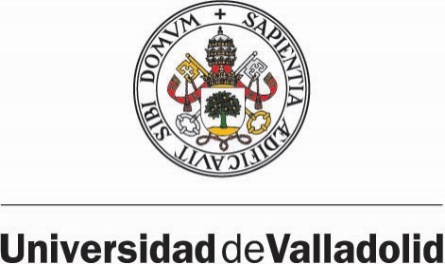 Anexo IIACEPTACIÓN Y RENUNCIA DE LOS COAUTORES DE LA/S PUBLICACIÓN/ES(Art. 8.1. de la Normativa para la presentación y defensa de la Tesis Doctoral en la Universidad de Valladolid, apartados e y f)D/Dña	, con DNI/Pasaporte nº 	 como coautor/a de la/s publicación/es 	…………………………………………………………………………………………….…………………………………………………………………………………………….……………………………………………………………………………………………………………………doy mi consentimiento para que estas formen parte de la documentación para el depósito y defensa de la Tesis Doctoral,  presentada en la Universidad de Valladolid por D/Dña 		 y titulada 	Asimismo, informo de que la contribución del doctorando/a ha sido la siguiente: 	que no he utilizado dicha publicación/artículo como parte de la documentación de depósito y defensa de otra tesis doctoral y que renuncio a utilizarlo en una futura tesis doctoral.Fecha y firmaCO-AUTHOR PERMISSION D / Dña,……………….……………………………. with DNI / Passport number …………………………...................... as co-author of the publication / s……………………………………………………………………………………………. …………………………………… …………………………………………………………………………………………………………… …… I give my consent for these to form part of the documentation for the deposit and defense of the Doctoral Thesis, presented at the University of Valladolid by Mr/Ms…………………………………………………………………………………………………………………………………….Entitled…………………………………………………………………………………………………………………………………Likewise, I inform that the contribution of the doctoral student has been as follows: …………………………………………………………………………………………………that I have not used said publication / article as part of the deposit and defense documentation of another doctoral thesis and that I refuse to use it in a future doctoral thesis.Date and signatureDate and signature 